Gotický slohTypické znaky gotického slohu:………………………………………………………………………………………………………………………..………………………………………………………………………………………………………………………..………………………………………………………………………………………………………………………..………………………………………………………………………………………………………………………..………………………………………………………………………………………………………………………..Gotika je období budování chrámů a klášterů.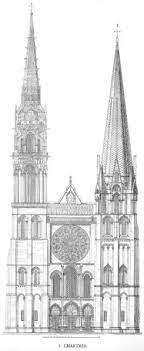 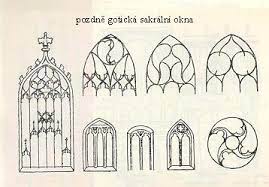 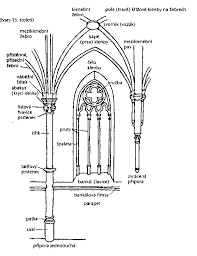 